РЕШЕНИЕ СИСТЕМ УРАВНЕНИЙТип занятия: практическое занятиеОсновные вопросы:Решение систем уравнений методом подстановкиРешение систем уравнений методом введения новых неизвестных.Решение систем однородных уравненийЛитература:Алимов Ш.А., Колягин Ю.М., Ткачева М.В. «Алгебра и начала анализа», 2014.Домашнее задание:Изучить и законспектировать примеры задач, приведенные ниже.Решить системы уравнений:А)  Б)  В) 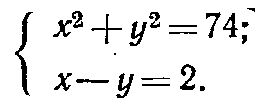 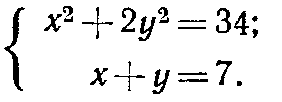 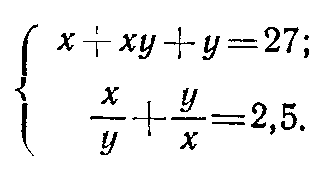 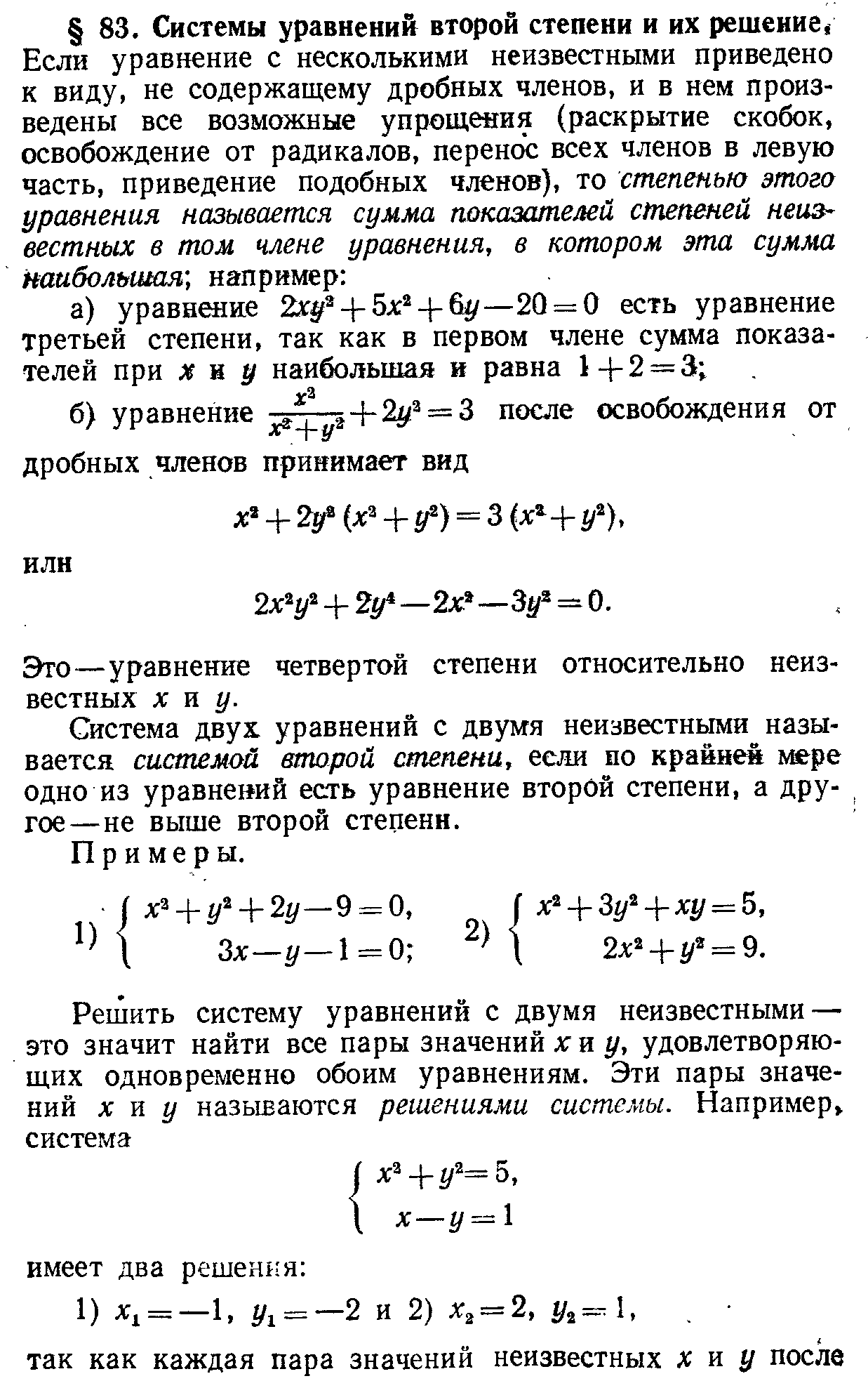 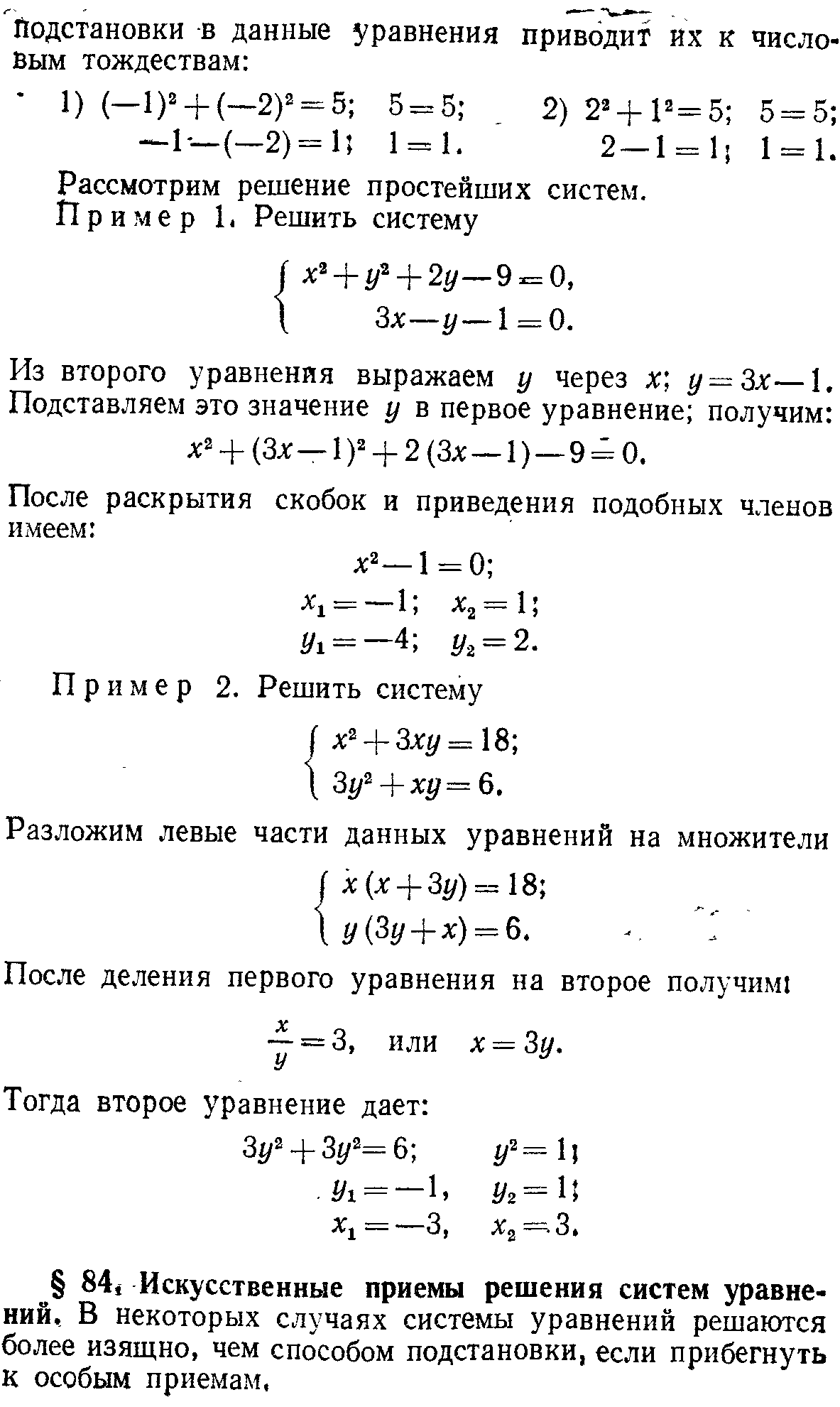 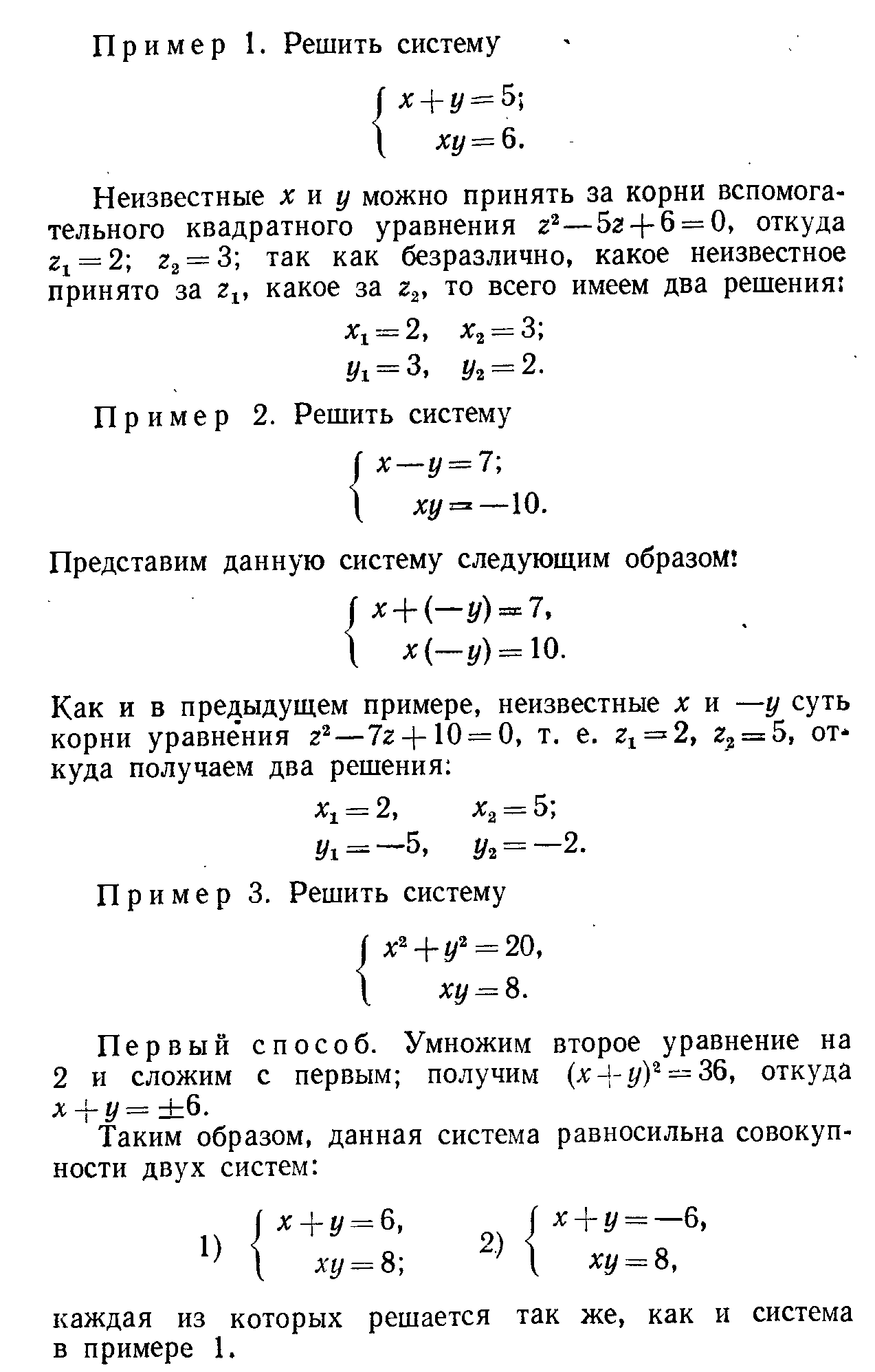 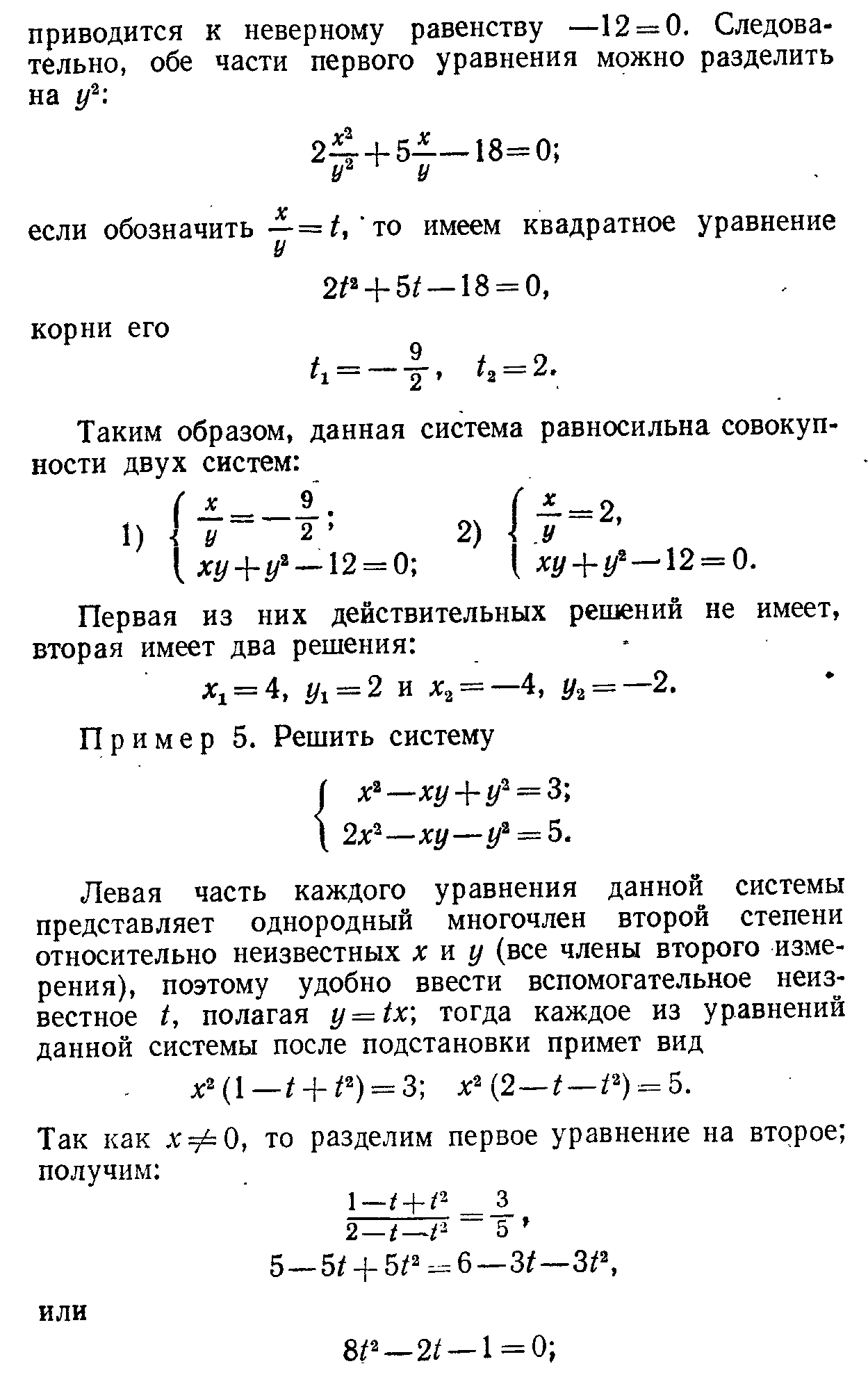 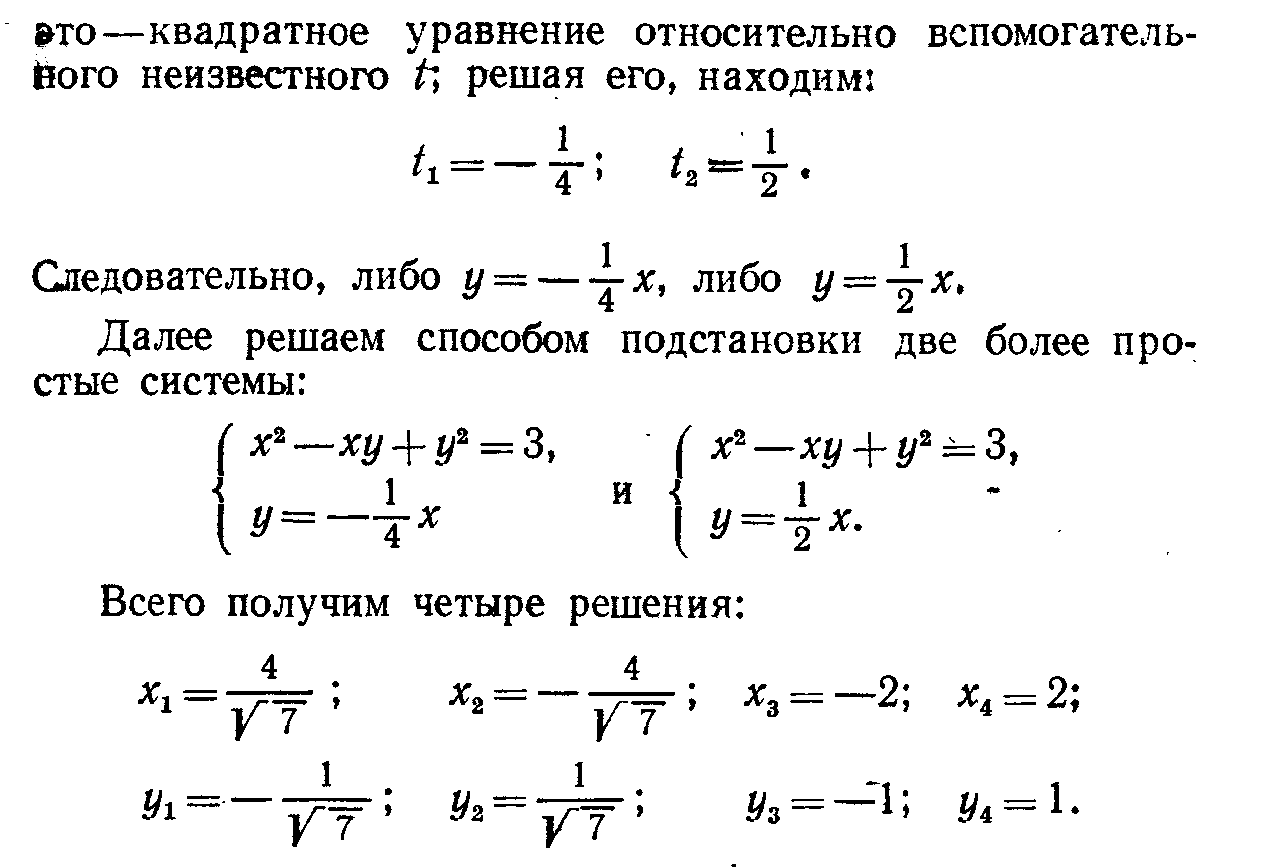 